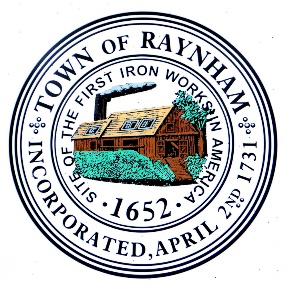 Raynham Capital Planning Committee MeetingRaynham Town Hall558 South Main StreetRaynham, Ma. 02767September 28, 2021, 6:30 PMandSeptember 29, 2021, 6:30 PMSeptember 28th  AgendaDiscussion/Action - FY2022 Capital RequestsGeneral business and correspondenceAdjournmentSeptember 29th AgendaDiscussion/Action - FY2022 Capital RequestsGeneral business and correspondenceAdjournmentBrendan LoftusChair